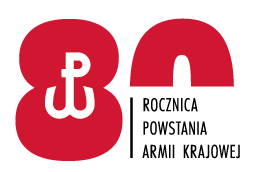                                                                                                                                Radom. 15.03.2022 r.DO UCZESTNIKÓW POSTĘPOWANIA PROWADZONEGO W TRYBIE PODSTAWOWYM Postępowanie nr: 4/TP/2022„Dostawa materiałów i urządzeń ukompletowania zestawów ratownictwa medycznego i indywidualnych Pakietów Medycznych dla 42 Bazy Lotnictwa Szkolnego w Radomiu oraz jednostek podległych wg Wymagań eksploatacyjno  - technicznych zatwierdzonych przez Szefa Zarządu Wojskowej Służby Zdrowia Inspektoratu Rodzajów Wojsk Dowództwa Generalnego RSZ.””.WYJASNIENIA TREŚCI SPECYFIKACJI WARUNKÓW ZAMÓWIENIAZamawiający działając na podstawie art. 284 ust. 2 ustawy z dnia 11 września 
2019 r. Prawo zamówień publicznych /tj.: Dz. U. z 2021, poz. 1129 z późn. zm./ udziela wyjaśnień na wniosek Wykonawców o wyjaśnienie treści SWZ złożonych w/w postępowaniu.Pytanie nr 1
Dotyczy wszystkich pozycji asortymentowych znajdujących się w części nr 1 i 2
Czy w pozycjach, w których wskazano konkretne nazwy handlowe czy też nazwy producentów lub numery katalogowe Zamawiający dopuści produkty równoważne tj. produkty, które spełniają WTT dla zestawów ratownictwa taktycznego znajdujące się w załączniku nr 1a? Zaoferowanie a następnie dostarczenie tych konkretnych produktów, które Zamawiający wskazał z nazwy może być nierealne z uwagi na aktualna sytuację na rynku wyrobów medycznych, brak dostępności wielu opatrunków czy też zakończenie produkcji danego wyrobu.ODPOWIEDŹ:Przy produktach, w których została podana nazwa producenta, Zamawiający dopuszcza inne produkty spełniające wytyczne zawarte w Załączniku nr 1a do SWZ i umowy.Pytanie nr 2
Dotyczy pozycji nr 22 Plecaka PRM
Czy Zamawiający dopuści jednorazowy koc ratunkowy 160x210cm spełniający WET, gdyż jest to standardowy rozmiar dla wskazanych kocy. Ewentualnie czy Zamawiajacy ma na myśli koc ratunkowy typu Blizzard? Doprecyzowanie tej kwestii jest bardzo ważne, gdyż różnica cenowa w kocach jest bardzo duża.ODPOWIEDŹ:Zamawiający nie dopuszcza zmiany  asortymentu. Zamawiający potwierdza, że ma to być koc typu Blizzard.

Pytanie nr 3
Dotyczy pozycji nr 24 plecaka PRM, pozycja nr 16 Torby TL, pozycja nr 18 Walizki reanimacyjnej
Czy Zamawiający dopuści możliwość zaoferowania i dostawy kompresu 9x9cm a 3 szt. , gdyż obecnie występują ogromne problemy w dostępności kompresów gazowych i trudno powiedzieć kompresy w jakim rozmiarze będą dostępne w momencie realizacji zamówienia.ODPOWIEDŹ:Zgodnie z opisem przedmiotu zamówienia.

Pytanie nr 4
Dotyczy pozycji nr 39 plecaka PRM, pozycja nr 9 Plecaka PEM, pozycja nr 31 Torby TL, pozycja nr 19 plecaka PRS, pozycja nr 6 IPMED
Prosimy o potwierdzenie czy Zamawiający wymaga opatrunków na rany penetracyjne klatki piersiowej wyłącznie sterylnych zgodnie z aktualnymi WETai dla zestawów ratownictwa taktycznego?ODPOWIEDŹ:
Zgodnie z opisem przedmiotu zamówienia.
Pytanie nr 5
Dotyczy pozycji nr 47 plecaka PRM, pozycji nr 38 torby TL
Czy Zamawiający dopuści możliwość zaoferowania i dostarczenia rękawic nitrylowych w rozmiarze L tj. zgodnie z WET.ODPOWIEDŹ:Zgodnie z opisem przedmiotu zamówienia, załącznik nr 1a do SWZ i umowy.DOWÓDCApłk pil. mgr inż. Maciej SIEMIŃSKIWyk. Anna CHOLEWA, tel. 261 511 232Dn. 15.03.2022 r.	